苏州大学省级培训项目2019S16 “双师型”教师专业技能培训“专业类教师教学能力提升培训类--人文护理师资研修班”开班通知各位学员:根据《省教育厅关于下达2019年度高职院校教师国家级和省级培训任务和计划的通知》文件要求，我校现将相关江苏省高职“双师型”教师专业技能培训“专业类教师教学能力提升培训类--人文护理师资研修班”培训项目培训报到事项，具体通知如下：一、培训时间 2019年10月21日—2019年10月30日（10月20日13：00—17：00报到） 二、报到地点及住宿安排1.报到地点：苏州大学护理学院2.住宿地点：麦和连锁酒店（苏州市沧浪区十全街263号）三、培训费用参考（培训经费、食宿费由国家财政专项经费承担，交通费由学员所在单位承担，培训期间食宿统一安排等）四、携带物品1. 身份证件及工作证2. 生活随身必需品3. 江苏省高等职业院校教师培训登记表(盖公章,附件1)4. 江苏省高等职业院校教师培训任务书（盖公章，附件2）五、报到联系人联 系 人：孟红燕联系电话：0512-65125097，15106200578电子邮箱：menghongyan@suda.edu.cnQQ群： 481519877  微信群：面对面建群六、交通线路外地学员乘车路线：1.苏州火车站→苏州大学本部（1）乘坐地铁2号线，广济南路站转1号线相门站下，步行到苏州大学干将路333号北门813米。（2）出租车：全程约6.2公里(按驾车的最短路程计算)，费用19元左右。2. 苏州高铁北站→苏州大学本部（1）乘坐地铁2号线，广济南路站转1号线相门站下，步行到苏州大学干将路333号北门813米。（2）出租车：全程约22.6公里(按驾车的最短路程计算)，费用49元左右。3. 上海虹桥机场→苏州大学本部  从虹桥机场直接转火车至苏州火车站，苏州火车站→苏州大学本部同第1种路线。苏州大学2019年6月附 校园周边交通图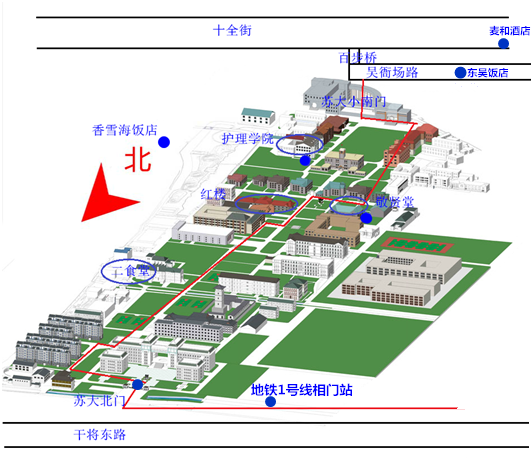 